		Festival Hakone Daimyo Gyoretsu	El Daimyo Gyoretsu (Procesión del señor) es un gran desfile de personas vestidas con diferentes tipos de atuendos de la era Edo (1603-1867). Tiene lugar el 3 de noviembre y recrea la procesión de los señores feudales y sus seguidores según el "Sankin Kotai" de aquellos días. Durante la era Edo, el gobierno militar de Tokugawa promulgó muchas leyes para debilitar el poder de los señores. El Sankin Kotai fue una de ellas. "Sankin" significa el viaje a la capital, "Kotai" significa el viaje de regreso al dominio. Según la ley, los señores debían abandonar su dominio con sus seguidores cada dos años para ir a la capital (Edo, que ahora se llama Tokio) y quedarse allí durante un año. Después de mostrar su lealtad al gobierno proporcionando servicios militares, se les permitía regresar a su dominio. El Sankin Kotai suponía una gran carga financiera para los señores feudales y era eficaz para fortalecer el poder del gobierno. La procesión era tan digna que las personas a lo largo del camino debían arrodillarse y hacer una reverencia para mostrar respeto al señor hasta que pasara la procesión.La procesión de hoy comienza en el Hotel Nanpuso a las 11:30, recorre Taki-dori y la Ruta No.1, pasa por el área de la estación de Hakone Yumoto y llega al Hotel Yumoto Fujiya como destino final alrededor de las 15:00.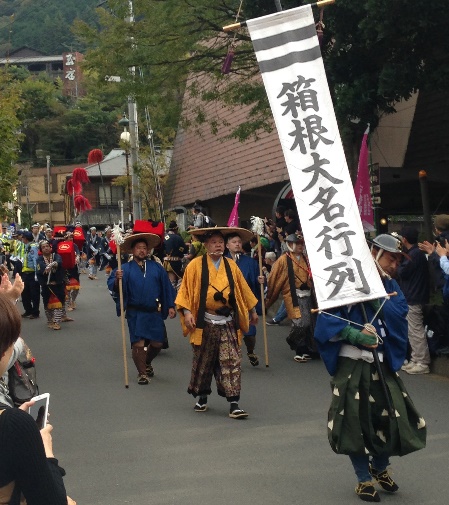 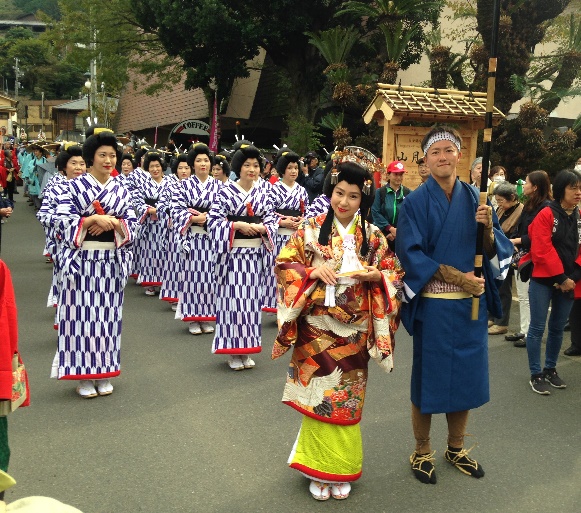 